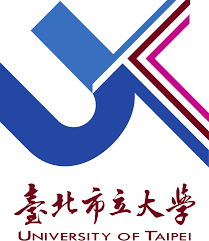 MEMORANDUM OF UNDERSTANDINGbetweenUNIVERSITY OF TAIPEIANDUNIVERSITY NAMEUniversity of Taipei (UT) and University Name (XXX) are exchanging this agreement to develop a spirit of amity with each other.This agreement aims to promote academic cooperation between University of Taipei and University Name.The two institutions agree to seek possible ways to:a. exchange academic materials and information;b. receive mutual educational visits by faculty and staff;c. exchange students and visiting scholars;d. hold joint international conferences;e. conduct joint research projects; f. engage in other activities to better enhance mutual understanding and cooperation.The agreement is effective from the date of signature for a period of five years and may be modified through mutual consent. It shall be extended automatically for an additional period of five years at each expiration date unless either party gives a written notice six months in advance to terminate the agreement.Prof. Yin-Hao Chiu           　                         Title Name Acting President                                            PresidentUniversity of Taipei                                      University NameDate:                                                              Date: 